Тема недели № 35Рыбыс 18.05.2020 – 22.05.2020 г.Цель: Обобщающее понятие. Внешний вид, отличительные признаки, место обитания, чем питаются. Сравнение рыб. Притяжательные прилагательные. Приставочные глаголы. Словообразование с увеличительным и уменьшительным оттенком. Предлоги. Развитие речетворческих способностей на основе составления   КГП; пересказов знакомых рассказов.Утренняя зарядка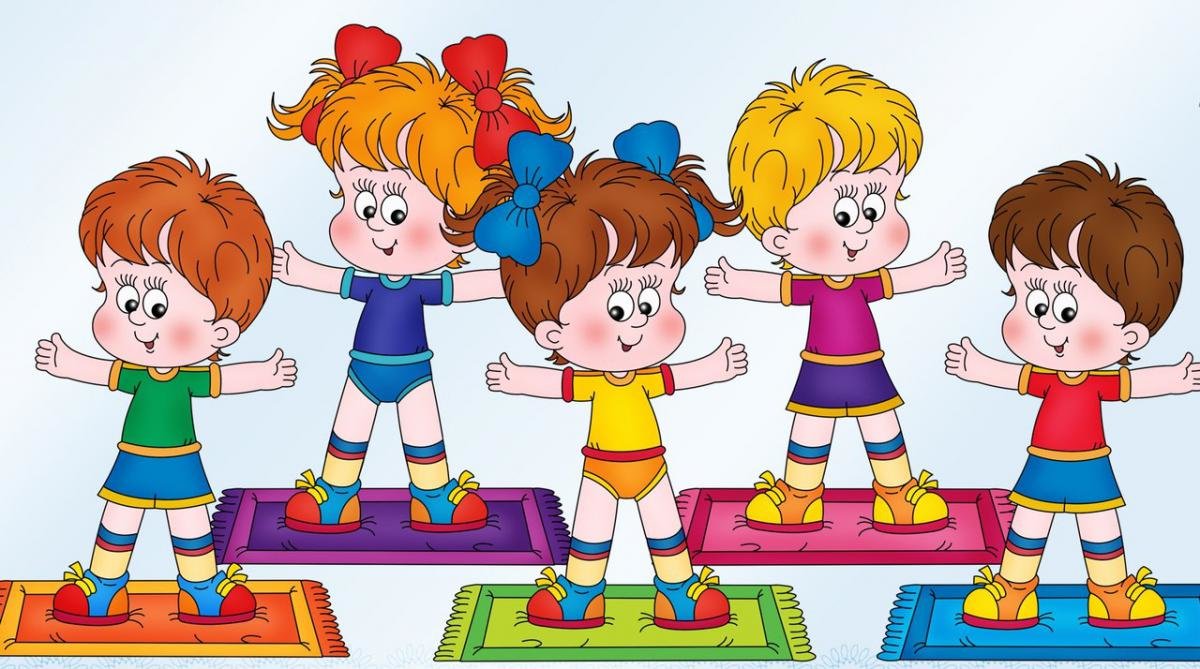 https://www.youtube.com/watch?v=RYowxJ99pEIОД: Природа и ребенок. Предлагаем Вам просмотреть позновательное видео: Уроки тетушки Совы для детей и родителей на тему: «Подводный мир». 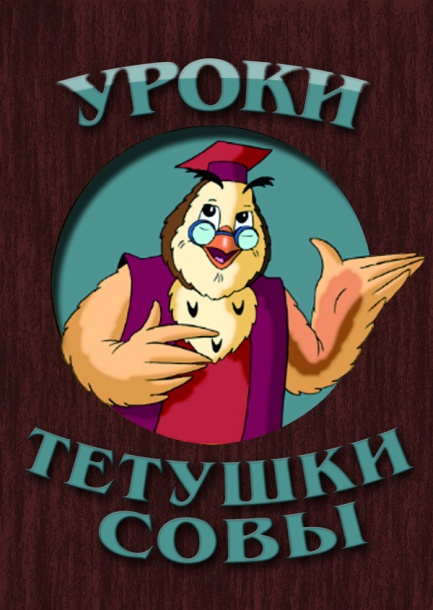 https://www.youtube.com/watch?v=dDrau6iUSi4	ОД: Физическое развитие.http://dou8.edu-nv.ru/svedeniya-ob-obrazovatelnoj-organizatsii/938-dokumenty/6328-stranichka-instruktora-po-sportuОД: Лепка.Тема: «Аквариум»https://www.youtube.com/watch?v=5IohI3WIcG8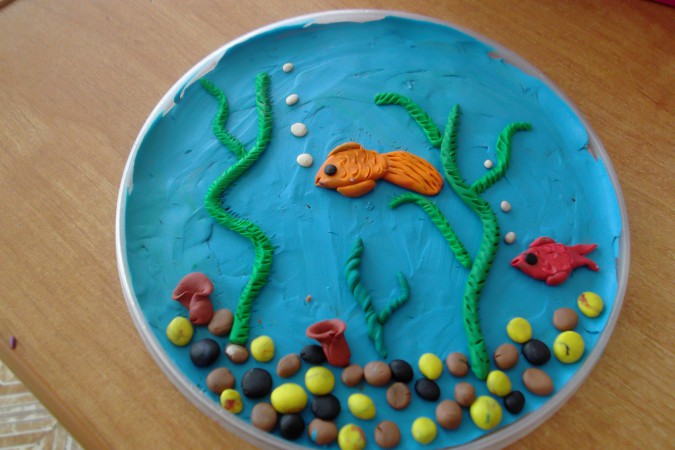 